SCHEDA   DSCHEDA PER LA PROPOSTA DI NUOVA ADOZIONE DEI LIBRI DI TESTO a.s. 2023/2024                                SCUOLA SECONDARIA DI 1° GRADO per la classe							                	prima		seconda 		terza	SEZ. __________________Disciplina: __________________________________ESAMINATO IL TESTOAutore/i ______________________________________________ Editore _____________________________________________Titolo ________________________________________________________________________________________________________Volume _______________ Prezzo ___________________________ Codice __________________________________________si esprime la seguente valutazione Valutazione globale ed eventuali altre annotazioni:_______________________________________________________________________________________________________________________________________________________________________________________________________________________________________________________________________________________________________________________________________________________________________________________________________________________________________________________________________________________________________________________________________________________________________________________________________________________________________________________________________________________________________________________________________________________________________________________________________________________________________________________________________________________________________________________________________________________________________________________________________________________________________ALTRI TESTI VISIONATI:__________________________________________________________________________________________________________________________________________________________________________________________________________________________________________________________________________________________________________________Data ______________________I DOCENTI_______________________________	_______________________________	__________________________________________________________	_______________________________	__________________________________________________________	_______________________________	__________________________________________________________	_______________________________	___________________________e p.c. I RAPPRESENTANTI DI CLASSE_______________________________	_______________________________	__________________________________________________________	_______________________________	___________________________Vallelonga ___________________							Firma del coordinatore____________________________________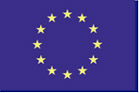                                              UNIONE EUROPEA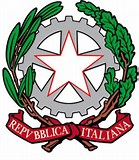 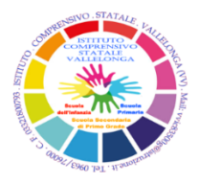 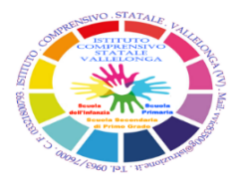 MINISTERO DELL’ISTRUZIONE E DEL MERITOUFFICIO SCOLASTICO REGIONALE PER LA CALABRIAISTITUTO COMPRENSIVO STATALE DI VALLELONGA (VV)Scuola Infanzia Primaria e Secondaria di 1° GradoMINISTERO DELL’ISTRUZIONE E DEL MERITOUFFICIO SCOLASTICO REGIONALE PER LA CALABRIAISTITUTO COMPRENSIVO STATALE DI VALLELONGA (VV)Scuola Infanzia Primaria e Secondaria di 1° GradoMINISTERO DELL’ISTRUZIONE E DEL MERITOUFFICIO SCOLASTICO REGIONALE PER LA CALABRIAISTITUTO COMPRENSIVO STATALE DI VALLELONGA (VV)Scuola Infanzia Primaria e Secondaria di 1° GradoIl testo è risultato rispondente alle richieste delle nuove IndicazioniSINOIN PARTEIl testo è risultato coerente con quanto stabilito nel POFSINOIN PARTEIl testo è risultato adeguato al progetto educativo del docenteSINOIN PARTELo stile espositivo è adeguato all’età degli alunniSINOIN PARTEPresta attenzione al lessico ed allo sviluppo lessicale degli alunniSINOIN PARTEPresenta concetti adeguati alle abilità cognitive d egli alunniSINOIN PARTELa grafica e l’impaginazione risultano adeguate e coinvolgenti per gli alunniSINOIN PARTELe discipline sono esposte in modo organico e coerenteSINOIN PARTEFavorisce l’interdisciplinarietàSINOIN PARTESono presenti facilitatori atti a sviluppare approfondimenti gradualiSINOIN PARTEIl testo è idoneo a destare interesse verso la disciplinaSINOIN PARTESollecita l’acquisizione di un personale metodo di studioSINOIN PARTEFavorisce l’organizzazione del pensieroSINOIN PARTEOffre agli alunni percorsi che li abituino al confrontoSINOIN PARTESono presenti riferimenti alla realtà mondialeSINOIN PARTEE’ integrato o arricchito da strumenti informatici e multimedialiSINOIN PARTEFavorisce la possibilità di interazione con il test oSINOIN PARTESono presenti strumenti per la verifica degli obiettivi indicatiSINOIN PARTELe attività proposte contengono indicazioni chiare per il loro svolgimentoSINOIN PARTESono presenti stereotipi che possono facilitare l’insorgere di modelli di comportamenti acriticiSINOIN PARTESono presenti forme di pubblicità ingannevoleSINOIN PARTE